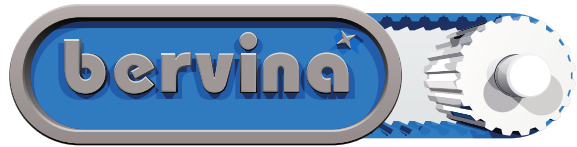 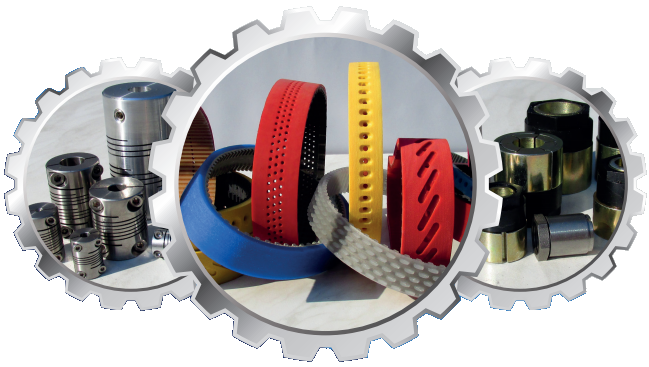 Hagyományos esztergályos Fóti telephelyünkre azonnali kezdéssel keresünk hagyományos esztergályost.Teljes munkaidő / Rész munkaidőÉrd.: 06208048001